Hearing Details:The above matter is listed for Decision before the Expert Panel at:2:15pm
Tuesday, 2 June 2015
Fair Work Commission
11 Exhibition Street
MelbourneNOTE: The Expert Panel will be sitting in Melbourne The Fair Work Commission will live stream the Decision.To watch the hearing, please use the link that will be available on the home page of our websiteInquiries:All inquiries relating to this notice are to be directed to Mirella Franceschini 
Phone: (03) 8661 7829, email: chambers.ross.j@fwc.gov.au, Fax: (03) 9655 0401.Fair Work Commission, 1 June 2015 4pm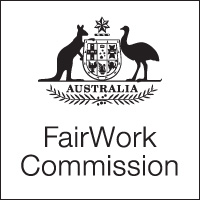 Notice of Listing Title of Matter:Annual Wage Review 2014–15Section:s.285 - Annual wage reviewSubject:Decision Matter Number:C2015/1